គោលការណ៍ និងបទបញ្ជាស្តីពីការប្រើប្រាស់បន្ទប់ពិសោធន៍ និងបន្ទប់អនុវត្តភាសា-បានឃើញព្រះរាជក្រឹត្យ  នស/រកត/០៣០៣/១២៩ ចុះថ្ងៃទី ៣១ ខែ មីនា ឆ្នាំ ២០០៣ ស្តីពីការទទួលស្គាល់គុណភាពអប់រំឧត្តមសិក្សា-បានឃើញអនុក្រឹត្យលេខ ០១ អនក្រ   ចុះថ្ងៃទី ២០  ខែ មករា  ឆ្នាំ ១៩៩២ ស្តីពីការបង្កើត និងការគ្រប់គ្រងគ្រឹះស្ថានឧត្តមសិក្សា និងសិក្សាឯកទេស-បានឃើញអនុក្រឹត្យលេខ ២៥ អនក្រ.បក ចុះថ្ងៃទី ០៧ខែ មីនា ឆ្នាំ ២០០៦ ស្តីពីការ ទទួលស្គាល់ការប្រែក្លាយ ពីវិទ្យាស្ថានគ្រប់គ្រង និងសេដ្ឋកិច្ចទៅជា សាកលវិទ្យាល័យគ្រប់គ្រង និងសេដ្ឋកិច្ច ដោយរាជរដ្ឋាភិបាល នៃព្រះរាជាណាចក្រកម្ពុជា-យោងតាមលក្ខន្តិកៈទូទៅស្តីពីការគ្រប់គ្រង និងការប្រព្រឹត្តទៅ របស់សាកលវិទ្យាល័យគ្រប់គ្រង និងសេដ្ឋកិច្ច-អនុលោមតាមការចាំបាច់របស់សាកលវិទ្យាល័យដើម្បីប្រសិទ្ធភាពក្នុងការគ្រប់គ្រងបន្ទប់ពិសោធន៍ និងបន្ទប់អនុវត្តភាសា ឲ្យមានសណ្តាប់ធ្នាប់ និង មានរបៀបរៀបរយល្អ គណៈគ្រប់គ្រងសាកលវិទ្យាល័យគ្រប់គ្រង និងសេដ្ឋកិច្ច បានដាក់ចេញនូវគោលការណ៍ដូចខាងក្រោម៖ជំពូក ១បញ្ញាត្តិទូទៅប្រការ១	គោលការណ៍នេះមានឈ្មោះថា “​ គោលការណ៍ និងបទបញ្ជាស្តីពីការប្រើប្រាស់បន្ទប់ពិសោធន៍ និងបន្ទប់អនុវត្តភាសា ”ត្រូវបានរៀបចំចង​​ក្រងឡើង និងអនុម័តឱ្យប្រើប្រាស់ដោយថ្នាក់ដឹកនាំសាកលវិទ្យាល័យក្នុងគោលដៅនិងព្រំដែន អនុវត្តចំពោះក្របខ័ណ្ឌ របស់សាកលវិទ្យាល័យគ្រប់គ្រង និងសេដ្ឋកិច្ច នៅគ្រប់ទីតាំងទាំងអស់ដែលមាននៅក្នុងព្រះរាជាណាចក្រកម្ពុជា។ប្រការ២	គោលការណ៍នេះ មានគោលបំណង  ទុកជាមូលដ្ឋានក្នុងការតម្រង់ទិសចំពោះការចូលបន្ទប់ពិសោធន៍ និងការអនុវត្តភាសា របស់បុគ្គលិក សាស្រ្តាចារ្យ និងនិស្សិត ដើម្បីឱ្យទទួលបានសមភាព តម្លាភាព និងប្រសិទ្ធភាព។ ជំពូក ២លក្ខខណ្ឌចូលបន្ទប់ពិសោធន៍ និងបន្ទប់អនុវត្តភាសាក- បន្ទប់ពិសោធន៍ប្រការ៣	និស្សិតទាំងអស់ដែលអាចចូលបន្ទប់ពិសោធន៍បានលុះត្រាតែ សិក្សាលើមហាវិទ្យាល័យដែលពាក់ព័ន្ធនឹងការងារពិសោធន៍ដូចជា មហាវិទ្យាល័យកសិកម្ម និង អភិវឌ្ឍន៍ជនបទ និងមហាវិទ្យាល័យស្ថាបត្យកម្ម និងវិស្វកម្មសំណង់ស៊ីវិល។ ប្រការ៤	និស្សិតទាំងអស់កំពុងសិក្សានៅសាកលវិទ្យាល័យ។ ដោយឡែកចំពោះនិស្សិតធ្លាប់ចុះឈ្មោះចូលរៀនប៉ុន្តែបានឈប់សិក្សា ឫនិស្សិតបានព្យួរការសិក្សាមិនត្រូវបានអនុញ្ញាតឡើយ។ប្រការ៥	និស្សិតទាំងអស់អាចចូលបន្ទប់ពិសោធន៍ លុះត្រាតែបានឆ្លងកាត់ការសិក្សាលើមុខវិជ្ជាមូលដ្ឋានដែលទាក់ទងនឹងការពិសោធន៍។ប្រការ៦ 	និស្សិតទាំងអស់អាចចូលបន្ទប់ពិសោធន៍បានលុះត្រាមានការដឹកនាំពីសាស្រ្តាចារ្យប្រចាំមុខវិជ្ជា។ខ- បន្ទប់អនុវត្តភាសាប្រការ៧	និស្សិត បុគ្គលិក និងសាស្រ្តាចារ្យទាំងអស់អាចចូលអនុវត្តភាសាបានលុះត្រាតែកំពុងសិក្សា ឫធ្វើការ ឫបង្រៀននៅសាកលវិទ្យាល័យ។ប្រការ៨	និស្សិត បុគ្គលិក និងសាស្រ្តាចារ្យទាំងអស់អាចចូលអនុវត្តភាសាបានគ្រប់ពេល ក្រៅពីម៉ោងសិក្សា ម៉ោងការងារ និងម៉ោងបង្រៀនរបស់ខ្លួន។ប្រការ៩	និស្សិត បុគ្គលិក និងសាស្រ្តាចារ្យទាំងអស់ត្រូវបង្ហាញប័ណ្ណសម្គាល់ខ្លួនដល់មន្រ្តីប្រចាំការក្នុងបន្ទប់  អនុវត្តភាសា។ប្រការ១០	ចំពោះនិស្សិតដែលសិក្សាមហាវិទ្យាល័យសិល្បៈមនុស្សសាស្រ្ត និងភាសាបរទេស ត្រូវបានអនុញ្ញាតចូលអនុវត្តតាមកាលវិភាគដែលបានកំណត់ដោយសាស្រ្តាចារ្យប្រចាំមុខវិជ្ជានីមួយៗ និងមានការដឹកនាំផ្ទាល់ពីសាស្រ្តាចារ្យ។ប្រការ១១	និស្សិត បុគ្គលិក និងសាស្រ្តាចារ្យទាំងអស់មានសិទ្ធិស្មើរគ្នាក្នុងការចូលអនុវត្តភាសា។ជំពូក ៣បទបញ្ជាពេលចូលបន្ទប់ពិសោធន៍ និងបន្ទប់អនុវត្តភាសាក- បន្ទប់ពិសោធន៍ប្រការ១២	និស្សិតទាំងអស់ត្រូវចូលបន្ទប់ពិសោធន៍ តាមការកំណត់របស់សាកលវិទ្យាល័យ។ប្រការ១៣	និស្សិតទាំងអស់ពេលចូលបន្ទប់ពិសោធន៍ត្រូវរក្សាភាពស្ងៀមស្ងាត់ មិនត្រូវជជែកគ្នា ឬឡូឡានាំឱ្យរំខានអ្នកដ៏ទៃឡើយ។ប្រការ១៤	និស្សិតទាំងអស់មិនត្រូវបានអនុញ្ញាតឱ្យចូលបន្ទប់ពិសោធន៍ដោយគ្មានការអនុញ្ញាតឡើយ។ប្រការ១៥	និស្សិតទាំងអស់មិនត្រូវប៉ះពាល់អ្វីក្រៅពីការអនុញ្ញាតឡើយ។ប្រការ១៦	និស្សិតទាំងអស់ត្រូវយកចិត្តទុកដាក់ពិនិត្យ សង្កេត និងកត់ត្រារាល់ការពិសោធន៍។ប្រការ១៧	និស្សិតទាំងអស់មិនត្រូវយកសម្ភារៈផ្សេងៗចូលក្នុងបន្ទប់ពិសោធន៍ឡើយ។ខ- បន្ទប់អនុវត្តភាសាប្រការ១៨	និស្សិត បុគ្គលិក និងសាស្រ្តាចារ្យទាំងអស់ពេលចូលបន្ទប់ពិសោធន៍ត្រូវរក្សាភាពស្ងៀមស្ងាត់ មិនត្រូវជជែកគ្នា ឬឡូឡានាំឱ្យរំខានអ្នកដ៏ទៃឡើយ។ប្រការ១៩	មិនអនុញ្ញាតឲ្យនិស្សិត សាស្រ្តាចារ្យ និងបុគ្គលិកទាំងអស់មើលទូរទស្សន៍ដែលនិយាយភាសាខ្មែរឡើយ។ អនុញ្ញាតឱ្យស្តាប់ និងមើលទូរទស្សន៍ដែលនិយាយភាសាអង់គ្លេស និងទាក់ទងនឹងការសិក្សា។ប្រការ២០	និស្សិត សាស្រ្តាចារ្យ និងបុគ្គលិកទាំងអស់ត្រូវកត់ឈ្មោះជាប្រចាំរៀងរាល់ពេលចូលក្នុងបន្ទប់  អនុវត្តភាសា។ប្រការ២១	រាល់ការចូលអនុវត្តភាសានិស្សិត សាស្រ្តាចារ្យ និងបុគ្គលិកទាំងអស់ ត្រូវប្រុងប្រយ័ត្ន ថែរក្សាឧបករណ៍ស្តាប់ជានិច្ច មិនអនុញ្ញាតឱ្យប្រើប្រាស់ឧបករណ៍មួយរួមគ្នាឡើយ។ប្រការ២២ 	រាល់ការប្រព្រឹត្តផ្ទុយពីបទបញ្ជាខាងលើ មិនអនុញ្ញាតឲ្យប្រើប្រាស់បន្តទៅទៀតឡើយ។ប្រការ២៣ 	មិនអនុញ្ញាតឲ្យនិស្សិត សាស្រ្តាចារ្យ និងបុគ្គលិកទាំងអស់យកចំណីអាហារមកញ៉ាំនៅក្នុងបន្ទប់  អនុវត្តភាសាឡើយ។ប្រការ២៤ 	មិនអនុញ្ញាតឲ្យនិស្សិត សាស្រ្តាចារ្យ និងបុគ្គលិកទាំងអស់ធ្វើការផ្លាស់ប្តូរឧបករណ៍ស្តាប់ខុសពីកន្លែងដើមឡើយ។ប្រការ២៥ 	មិនអនុញ្ញាតឱ្យបើកសម្លេងខ្លាំងៗចេញខាងក្រៅឡើយ។ប្រការ២៦ 	ពេលប្រើប្រាស់ឧបករណ៍រួចរាល់ត្រូវទុកដាក់នៅកន្លែងដើមវិញ។ប្រការ២៧ 	សម្ភារៈដែលនិស្សិត បុគ្គលិក និងសាស្រ្តាចារ្យយកមកជាមួយខ្លួនដូចជាៈកាបូប សៀវភៅ....ត្រូវយកទុកនៅកន្លែងបានកំណត់។ប្រការ២៨ 	រាល់ការខូចខាតដោយមិនប្រុងប្រយ័ត្ន និស្សិត បុគ្គលិក និងសាស្រ្តាចារ្យត្រូវទទួលខុសត្រូវ។ប្រការ២៩	និស្សិត សាស្រ្តាចារ្យ និងបុគ្គលិកទាំងអស់ត្រូវបានអនុញ្ញាតឱ្យចូលអនុវត្តភាសា តាមម៉ោងដូចខាងក្រោមគឺ៖ម៉ោងប្រើប្រាស់ពីថ្ងៃច័ន្ទ ដល់ថ្ងៃសុក្រពេលព្រឹក 		៧:០០ 	ដល់ 	១១:៣០ នាទីពេលរសៀល 	១:៣០ 	ដល់ 	៥:០០ នាទីពេលល្ងាច 	៥:០០ 	ដល់ 	៨:៣០ នាទីសម្រាប់ថ្ងៃសៅរិ៍ និងថ្ងៃអាទិត្យពេលព្រឹក 		៧:០០ 	ដល់ 	១១:៣០ នាទីពេលរសៀល 	១:៣០ 	ដល់ 	៥:០០ នាទីជំពូក៦អវសាន្តគោលការណ៍ប្រការ៣០	រាល់គោលការណ៍ទាំងឡាយដែលមានខ្លឹមសារខុស ឬផ្ទុយពីគោលការណ៍នេះ ត្រូវចាត់ទុកជា     និរាករណ៍។ប្រការ៣១	និរាករណ៍គោលការណ៍នេះ លុះត្រាតែមានការអនុម័តជាផ្លូវការ ពីគណៈគ្រប់គ្រងសាកល      វិទ្យាល័យលើការកែតម្រូវ ឬបន្ថែមបន្ថយក្នុងជំពូក ឬប្រការមួយចំនួន​ ឬមានគោលការណ៍ថ្មីមកជំនួសទាំងស្រុង។ជំពូក៧ការចូលជាធរមានប្រការ៣២	គោលការណ៍នេះបានអនុម័តជាផ្លូវការ និងមានប្រសិទ្ធភាពប្រើប្រាស់ចាប់ពីថ្ងៃចុះហត្ថលេខានេះតទៅ។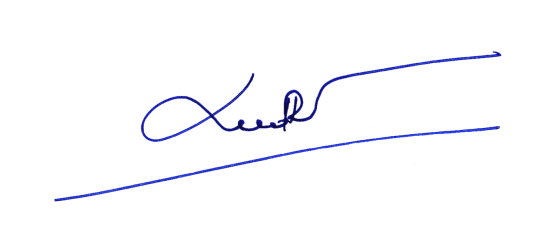 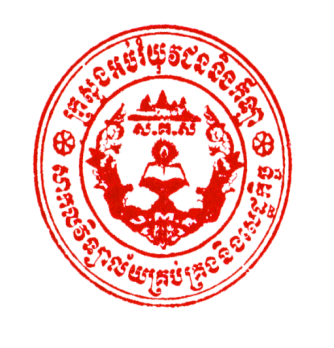 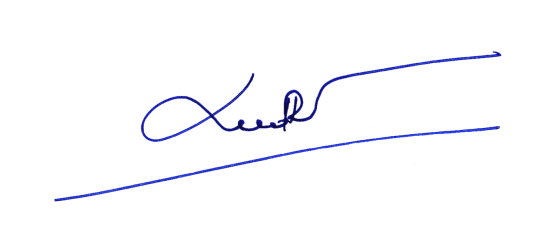 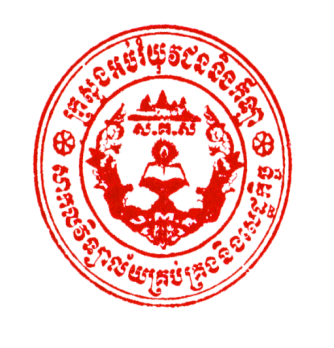 